UNIT 5Personal Development 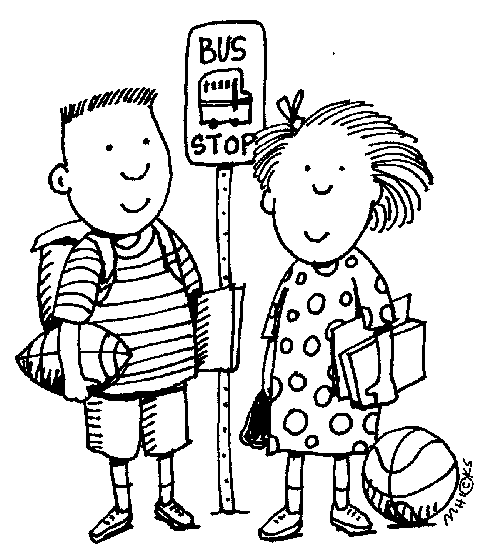 Name: ________________________  Class: _________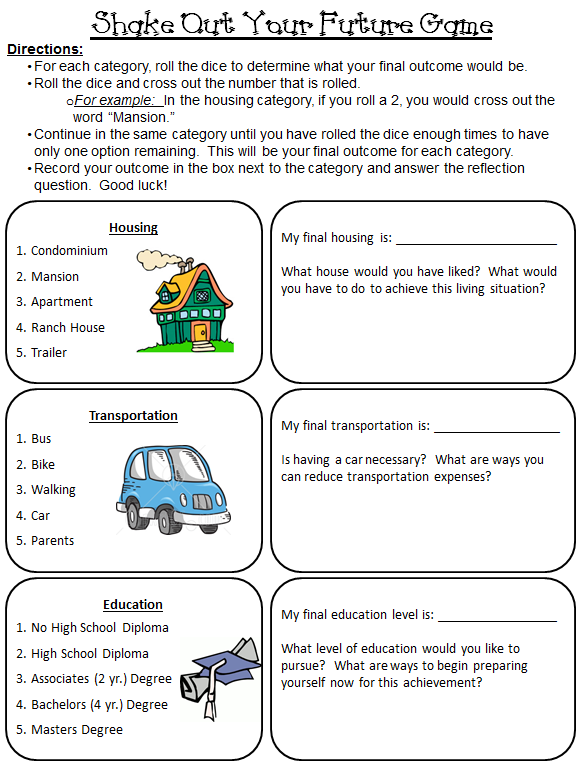 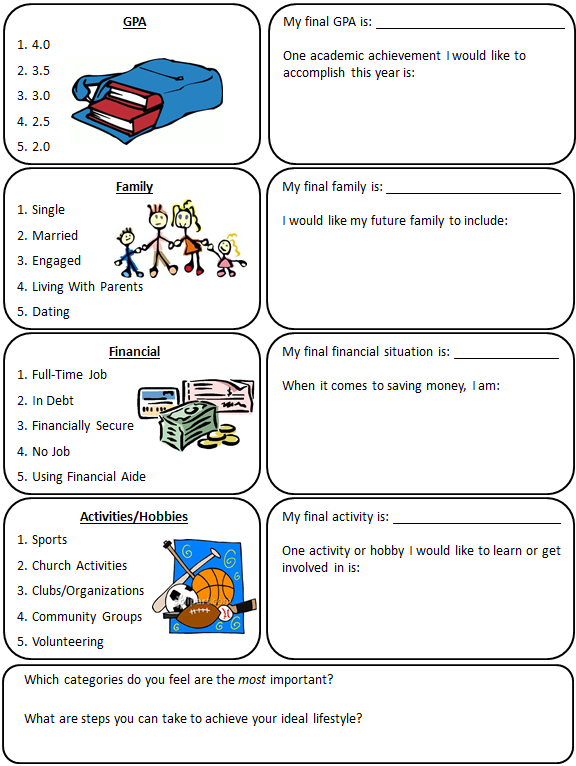 Values and GoalsWhat are Values?Anything that is ______________   _______________, and _____________________Influenced by ______________________________________________________, etc.Each person has ____________________ values which guide his/her daily decisionsPersonal Value SurveyDirections:  Think about each item or activity and determine on a scale from 1 to 10 how highly you value each item.  (1=the lowest, 10=the highest)  Place an “X” in the square for each value.  After ranking the items, circle or highlight the TOP FIVE items you value MOST. Needs vs. Wants___________:  something necessary or required for life	What are examples of needs?  __________________________________________________________:  something unnecessary, but desired	What are examples of needs?  _______________________________________________What is a Goal?___________:  something a person intends to accomplishWhy Set Goals?	Setting Goals are like a road map:They provided _________________________They help you focus on the _________________________ thingsThey help you keep the ________________________ in mindTypes of Goals__________________:  can be accomplished within one year (days, weeks, months)__________________:  Can be accomplished in more than one yearSMART Goals	In order to set goals effectively, they need to be well written, or SMART!		A.  __________________:  State exactly what is to be done		B.  __________________:  Include how the goal can be measured		C.  __________________:  Determine steps to reach the goal		D.  __________________:  Do not set goals for something unrealistic		E.  __________________:  State when the goal will be metSMART Goal Challenge!Task:  Create a free standing tower using your supplies.  The tallest tower wins!  But…before you build, work as a team and write down a SMART GOAL to serve as your road map! MARSHMALLOW TOWER SMART GOAL_______________________________________________________________________________________________________________________________________________________________________________________________________________________________________Non-Verbal Communication ExperimentToday, you are going to be part of a very important experiment.  In order for this experiment to work, you must not talk or vocalize in any way!  We are going to communicate strictly by nonverbal means today.  Please do your part to make sure this experiment is successful.  If you cannot handle this experiment, you will be asked to wait in the hall for the remainder of the class period.  Be sure to pay attention to your teacher for other non-verbal instructions.    Instructions:Throughout this class period, you will be asked to express your feelings non-verbally.  Use this worksheet to write down all of your answers and reactions to the activities during the day.   Be sure to read through all instructions carefully.   Activity 1“Object Language” is one type of non-verbal communication.  It is the intentional or unintentional display of material things.  It might be a work of art, machines, clothing, jewelry, etc.  A social worker who appears in a poor, run-down neighborhood driving a flashy car and wearing expensive clothing is obviously using the wrong language if they hope to establish a good rapport with the people they are trying to help.  On the bottom of this paper, list FIVE objects in this room and describe the message you receive from each of them.  (The objects may be part of someone’s attire, but remember, describe the object, not the person.)  Description of Five ObjectsActivity 2Watch the video clips that will be played on the screen for about 10-15 minutes.  There will be no sound played during the clips.  After each clip, write a description of what you just saw on your answer sheet.  Do NOT just describe the actions of the characters step-by-step.  Describe what you think is being communicated.  Watch body language, facial expressions and expressions of feelings.  Some of the clips may not have any verbal communication, but a lot can be communicated without ever saying or hearing a single word.  Remember, try to figure out what is being said or communicated.  Do not just describe the actions of the characters.   Descriptions of Video ClipsActivity 3Look at each of the 15 advertisements on the table at the back of the room.  All of the written communication has been eliminated.  Try to identify what the people in the ads are trying to portray.  On your answer sheet, write what product or service you think they are trying to sell.Advertisement IdentificationActivity 4If you get finished with all of the activities above and are waiting for the rest of the class to finish, try to communicate your feelings and reactions with your classmates.  You may write notes, use appropriate sign language, or any other means without vocalization.  You may use the space below or a paper of your own.        Types of Communication and Listening SkillsThere are two major types of communication:_________________________Giving positive or encouraging messagesSending clear, concise messagesKeeping the confidences of other peopleUsing tact: (communicating something sensitive without hurting or offending)Asking questionsBeing honest and openSpeaking with respectBeing a good listener_________________________Insults, harassment, teasingThreateningLying, blaming, accusing“You-Messages”SwearingSarcasm: (when a person says one message, but nonverbal communication and tone of voice says another)GossipToppingNot listening Effective listening skills include:Stop ______________Pay __________________Look and act like you are ________________Remove _________________Ask ___________________Don’t offer _______________ unless it’s asked forUse appropriate ______________ languageMaintain __________ contactCommunication and Relationships:Relationships are ___________ on communication and cannot survive without it!Relationships are worth the _____________!Item/Activity12345678910Being a good friend to othersBe famousBe a leaderHave a sense of humorServe my communityServe my countryMake a lot of moneyBe intelligentGet marriedBe healthyBe in good shapeBe attractiveHave a petHave close relationshipsHave nice clothesHave a nice carGet a good jobBe independentBe close to my familyHave a lot of friendsHave a strong religious faithDo what is morally rightHave childrenWork with children or youthBe a good athleteHave enough money to feel secureCommunicate wellBe in loveOBJECTDESCRIPTION1.2.3.4.5.Video ClipsDESCRIPTIONClip 1Clip 2Clip 3Clip 4Clip 5Clip 6Clip 71.6.11.2.7.12.3.8.13.4.9.14.5.10.15.